Šaputanje 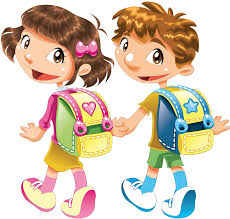 Dragan Lukić Od kuće do škole,
od škole do kuće
uvek se ponešto 
šapuće, šapuće. Tiho, tiše, tiho, tiše... 
– ko padanje kiše.Šapuću se pisma
i šapuću tajne,
šapuću se zakletve 
velike i trajne.Tiho, tiše, tiho, tiše...  
– ko padanje kiše.Šaputanje Dragan Lukić Od kuće do škole,
od škole do kuće
uvek se ponešto 
šapuće, šapuće. Tiho, tiše, tiho, tiše...  
– ko padanje kiše.Šapuću se pisma
i šapuću tajne,
šapuću se zakletve 
velike i trajne.Tiho, tiše, tiho, tiše...  
– ko padanje kiše.Šaputanje Dragan Lukić Od kuće do škole,
od škole do kuće
uvek se ponešto 
šapuće, šapuće. Tiho, tiše, tiho, tiše...  
– ko padanje kiše.Šapuću se pisma
i šapuću tajne,
šapuću se zakletve 
velike i trajne.Tiho, tiše, tiho, tiše...  
– ko padanje kiše.Šaputanje Dragan Lukić Od kuće do škole,
od škole do kuće
uvek se ponešto 
šapuće, šapuće. Tiho, tiše, tiho, tiše... 
– ko padanje kiše.Šapuću se pisma
i šapuću tajne,
šapuću se zakletve 
velike i trajne.Tiho, tiše, tiho, tiše...  
– ko padanje kiše.Šaputanje Dragan Lukić Od kuće do škole,
od škole do kuće
uvek se ponešto 
šapuće, šapuće. Tiho, tiše, tiho, tiše...  
– ko padanje kiše.Šapuću se pisma
i šapuću tajne,
šapuću se zakletve 
velike i trajne.Tiho, tiše, tiho, tiše...  
– ko padanje kiše.Šaputanje Dragan Lukić Od kuće do škole,
od škole do kuće
uvek se ponešto 
šapuće, šapuće. Tiho, tiše, tiho, tiše...  
– ko padanje kiše.Šapuću se pisma
i šapuću tajne,
šapuću se zakletve 
velike i trajne.Tiho, tiše, tiho, tiše...  
– ko padanje kiše.